Publicado en Madrid el 04/04/2018 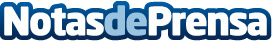 Snom estará presente en ASLAN, el punto de encuentro anual en España con la innovación ITSnom, fabricante especialista en soluciones de telefonía IP, anuncia su presencia en uno de los congresos IT de referencia en España, que se celebrará los próximos  11 y 12 de abril en MadridDatos de contacto:Patricia Igualwww.snom.com+34 670 209 365Nota de prensa publicada en: https://www.notasdeprensa.es/snom-estara-presente-en-aslan-el-punto-de_1 Categorias: Telecomunicaciones Hardware Madrid http://www.notasdeprensa.es